Scholarship Request Form			APPLICATION FOR FUNDS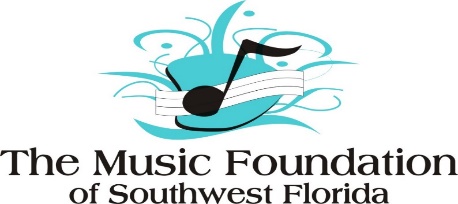 __________________________________________________________________________________ Name of person (adult) and/or organization requesting funds___________________________________________________________________________________Mailing address							City, State Zip___________________________________         ____________________________________________Phone number					Email address	Student’s Name_______________________________________        Age __________________	School ______________________________________________         Grade ________________Amount of funds that you are requesting: __________________________________________________Purpose for which funds are to be used: ___________________________________________________Why is financial help needed? ____________________________________________________________ Personal information: Number of people in household: ___________ Number of wage earners in the family: _________ Annual family income: __________________ Annual rent/mortgage payment: _________________ Place of employment (1) ___________________How long? ___________Phone: ________________ Place of employment (2) ___________________How long? ___________Phone:________________ Is the student in the school free/reduced lunch program? ❏ yes ❏ noOther information you feel would help us to decide on your request: _______________________________________________________________________________________________________________I certify that all information supplied is accurate.          Date: _________________________________     Name/signature of individual completing this form__________________________________________